ПРОЄКТ № 815 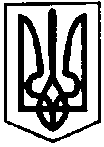 ПЕРВОЗВАНІВСЬКА СІЛЬСЬКА РАДАКРОПИВНИЦЬКОГО РАЙОНУ  КІРОВОГРАДСЬКОЇ ОБЛАСТІ___________ СЕСІЯ ВОСЬМОГО  СКЛИКАННЯРІШЕННЯвід  «__» __________ 20__ року                                                                              №с. ПервозванівкаПро затвердження кошторисної частинипроектних  документацій Розглянувши експертні звіти щодо розгляду кошторисної частини  проектних документацій за робочими проектами «Реконструкція мереж вуличного освітлення від КТП-226 по вул. Центральна, Боженка, провулок Садовий в с. Бережинка Кропивницького району Кіровоградської області» та «Реконструкція мереж вуличного освітлення від КТП-570 по вул. Шевченка, Чкалова, Гагаріна, Колгоспна, провулок Шкільний в с. Клинці Кропивницького району Кіровоградської області», відповідно до пп.1 п. а ч. 1 ст. 31 Закону України «Про місцеве самоврядування в Україні», сільська рада ВИРІШИЛА:Затвердити кошторисну частину проектних документацій за робочими проектами: «Реконструкція мереж вуличного освітлення від КТП-226 по вул. Центральна, Боженка, провулок Садовий в с. Бережинка Кропивницького району Кіровоградської області», в сумі 622,062 тис. грн. (шістсот двадцять дві тисячі шістдесят дві гривні). «Реконструкція мереж вуличного освітлення від КТП-570 по вул. Шевченка, Чкалова, Гагаріна, Колгоспна, провулок Шкільний в с. Клинці Кропивницького району Кіровоградської області», в сумі 318,732 тис. грн. (триста вісімнадцять тисяч сімсот тридцять дві гривні).2. Контроль за виконанням даного рішення покласти на постійну  комісії з питань бюджету, фінансів, соціально-економічного розвитку, інвестиційної політики, законності, діяльності ради, депутатської етики, регуляторної політики, регламенту, регулювання земельних відносин, містобудування, комунальної власності, промисловості, будівництва, транспорту, енергетики, зв’язку, сфери послуг та житлово-комунального господарства.Сільський  голова                                                                 Прасковія  МУДРАК